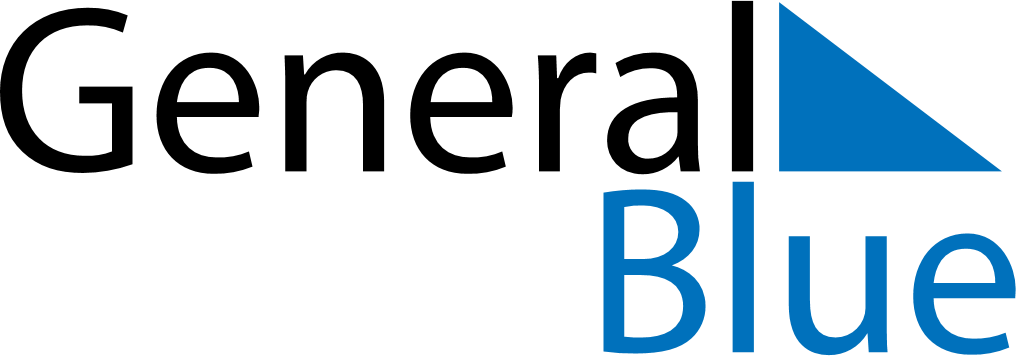 February 2020February 2020February 2020February 2020VietnamVietnamVietnamMondayTuesdayWednesdayThursdayFridaySaturdaySaturdaySunday11234567889Communist Party of Viet Nam Foundation AnniversaryLantern FestivalLantern Festival1011121314151516171819202122222324252627282929